UNDERGRADUATE CURRICULUM COMMITTEE (UCC)
PROPOSAL FORM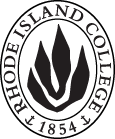 Cover page	scroll over blue text to see further important instructions: please read.N.B. DO NOT USE HIGHLIGHT, please DELETE THE WORDS THAT DO NOT APPLY TO YOUR PROPOSALALL numbers in section (A) need to be completed, including the impact ones.B.  NEW OR REVISED COURSES  DO NOT use highlight. Delete this whole page if the proposal does not include a new or revised course.D. SignaturesChanges that affect General Education in any way MUST be approved by ALL Deans and COGE Chair.Changes that directly impact more than one department/program MUST have the signatures of all relevant department chairs, program directors, and relevant dean (e.g. when creating/revising a program using courses from other departments/programs). Check UCC manual 4.2 for further guidelines on whether the signatures need to be approval or acknowledgement.Proposals that do not have appropriate approval signatures will not be considered. Type in name of person signing and their position/affiliation.Send electronic files of this proposal and accompanying catalog copy to curriculum@ric.edu and a printed or electronic signature copy of this form to the current Chair of UCC. Check UCC website for due dates.D.1. Approvals:   required from programs/departments/deans who originate the proposal.  may include multiple departments, e.g., for joint/interdisciplinary prposals. A.1. Course or programTECH 318: Practicum 1 – Teaching K-6 Technology Education TECH 418: Practicum II – Teaching Secondary technology Education Grades 7 - 12TECH 318: Practicum 1 – Teaching K-6 Technology Education TECH 418: Practicum II – Teaching Secondary technology Education Grades 7 - 12TECH 318: Practicum 1 – Teaching K-6 Technology Education TECH 418: Practicum II – Teaching Secondary technology Education Grades 7 - 12TECH 318: Practicum 1 – Teaching K-6 Technology Education TECH 418: Practicum II – Teaching Secondary technology Education Grades 7 - 12Replacing Tech 407 Practicum in Elementary Technology EducatioN Tech 408 Practicum in Technology Education (Grades Seven through TwelveTech 407 Practicum in Elementary Technology EducatioN Tech 408 Practicum in Technology Education (Grades Seven through TwelveTech 407 Practicum in Elementary Technology EducatioN Tech 408 Practicum in Technology Education (Grades Seven through TwelveTech 407 Practicum in Elementary Technology EducatioN Tech 408 Practicum in Technology Education (Grades Seven through TwelveA.2. Proposal typeCourse:  revisions Course:  revisions Course:  revisions Course:  revisions A.3. OriginatorCharlie McLaughlinHome departmentDES/Technology EducationDES/Technology EducationDES/Technology EducationA.4. Context and Rationale This proposal requests a change in course numbers for TECH 407 to TECH 318 and TECH 408 to TECH 418.  This has been mandated by RIDE, so these numbers now comply with the SED/K-12 numbering found in the Educational Studies.Second, the titles have been changed to again comply with RIDE demands for visual continuity among programs in our department.Last, the prerequisites and descriptions have been edited to better reflect the purposes of the courses. And we’re changing when they will be offered.Mercifully, the content and methods for these courses has not changed since they already surpassed RIDE requirements.This proposal requests a change in course numbers for TECH 407 to TECH 318 and TECH 408 to TECH 418.  This has been mandated by RIDE, so these numbers now comply with the SED/K-12 numbering found in the Educational Studies.Second, the titles have been changed to again comply with RIDE demands for visual continuity among programs in our department.Last, the prerequisites and descriptions have been edited to better reflect the purposes of the courses. And we’re changing when they will be offered.Mercifully, the content and methods for these courses has not changed since they already surpassed RIDE requirements.This proposal requests a change in course numbers for TECH 407 to TECH 318 and TECH 408 to TECH 418.  This has been mandated by RIDE, so these numbers now comply with the SED/K-12 numbering found in the Educational Studies.Second, the titles have been changed to again comply with RIDE demands for visual continuity among programs in our department.Last, the prerequisites and descriptions have been edited to better reflect the purposes of the courses. And we’re changing when they will be offered.Mercifully, the content and methods for these courses has not changed since they already surpassed RIDE requirements.This proposal requests a change in course numbers for TECH 407 to TECH 318 and TECH 408 to TECH 418.  This has been mandated by RIDE, so these numbers now comply with the SED/K-12 numbering found in the Educational Studies.Second, the titles have been changed to again comply with RIDE demands for visual continuity among programs in our department.Last, the prerequisites and descriptions have been edited to better reflect the purposes of the courses. And we’re changing when they will be offered.Mercifully, the content and methods for these courses has not changed since they already surpassed RIDE requirements.This proposal requests a change in course numbers for TECH 407 to TECH 318 and TECH 408 to TECH 418.  This has been mandated by RIDE, so these numbers now comply with the SED/K-12 numbering found in the Educational Studies.Second, the titles have been changed to again comply with RIDE demands for visual continuity among programs in our department.Last, the prerequisites and descriptions have been edited to better reflect the purposes of the courses. And we’re changing when they will be offered.Mercifully, the content and methods for these courses has not changed since they already surpassed RIDE requirements.A.5. Student impactBetter sequence for advising students. Reflects the practice of learning to teach Better sequence for advising students. Reflects the practice of learning to teach Better sequence for advising students. Reflects the practice of learning to teach Better sequence for advising students. Reflects the practice of learning to teach Better sequence for advising students. Reflects the practice of learning to teach A.6. Impact on other programs NoneNoneNoneNoneNoneA.7. Resource impactFaculty PT & FT: NoneNoneNoneNoneA.7. Resource impactLibrary:NoneNoneNoneNoneA.7. Resource impactTechnologyNoneNoneNoneNoneA.7. Resource impactFacilities:NoneNoneNoneNoneA.8. Semester effectiveFall 2019 A.9. Rationale if sooner than next Fall A.9. Rationale if sooner than next FallOld (for revisions only)Only include information that is being revised, otherwise leave blank (delete provided examples that do not apply)NewExamples are provided for guidance, delete the ones that do not applyB.1. Course prefix and number TECH 407TECH 318B.2. Cross listing number if anyB.3. Course title TECH 407 Practicum in Elementary Technology EducationTECH 318 Practicum I – Teaching K-6 Technology EducationB.4. 407/318 Course descriptions Strategies for presenting technological topics and learning activities at the elementary school level are introduced. Topics include theory, activity safety, and the development of elementary integration activitiesStudents begin to develop essential skills required to plan and organize lessons for the elementary Technology Education environment They observe, assist and then teach in the elementary classroom and laboratory. B.5. 407/318 Prerequisite(s)TECH 300, with minimum grade of B-; TECH 406, with minimum grade of B-and positive recommendation from the instructor; completion of at least 55 credit hours of required and cognate courses in the major, or consent of department chair; minimum grade of C in all content area courses, unless otherwise required; minimum cumulative GPA of 2.75; and minimum GPA of 2.75 in content area.Admission to FSEHD; TECH 305 and TECH 406, with minimum grade of B and positive recommendation from the instructor; completion of at least 48 credit hours of required and cognate courses in the major, or consent of department chair; minimum cumulative GPA of 2.75; and minimum GPA of 2.75 in content area.B.6. 407/318 Offered TECH Spring   AnnuallyB.7. Contact hours 66B.8. Credit hours44B.9. Justify differences if anyB.10. Grading system Letter grade  Letter grade  B.11. Instructional methodsFieldwork  | Internship  | Laboratory | Lecture  | Practicum  | Small group | Individual  Fieldwork  | Laboratory | Lecture  | Practicum  | Seminar  | Small group | Individual | B.12.CategoriesRequired for Major I Required for Certification Required for Major I Required for CertificationB.13. Is this an Honors course?YES  | NOYES  | NOB.14. General EducationN.B. Connections must include at least 50% Standard Classroom instruction.YES  | NO  |category:YES  | NO |category:B.15. How will student performance be evaluated?Attendance  | Class participation |  Exams  |  Presentations  | Papers  | Class Work  | Interviews | Quizzes |Performance Protocols  | Projects | |  Reports of outside supervisor Attendance  | Class participation |  Exams  |  Presentations  | Papers  | Class Work  | Interviews | Quizzes |Performance Protocols  | Projects | |  Reports of outside supervisorB.1. Course prefix and number TECH 408TECH 418B.2. Cross listing number if anyB.3. Course title Practicum in Technology Education (Grades Seven through Twelve)Practicum II: Teaching Secondary Technology Education  Grades 7 - 12B.4. 408/418 Course descriptions Three major instructional units in technology education are presented. Topics include the principles and practices of technology education, selected technology learning activities, and laboratory planning and management concepts.Students study the principles, methods, content, and curriculum necessary to deliver appropriate lessons. They explore various professional responsibilities under the direction of a cooperating teacher and a college supervisor.B.5. 408/418 Prerequisite(s)Admission to the technology education teacher preparation program.Admission to FSEHD; TECH 318 with minimum grade of B and a positive recommendation from the instructor; completion of at least 55 credit hours of required and cognate courses in the major, or consent of department chair; minimum cumulative GPA of 2.75; and minimum GPA of 2.75 in content area.B.6. 408/418 Offered TECH Spring   AnnuallyB.7. Contact hours 66B.8. Credit hours44B.9. Justify differences if anyB.10. Grading system Letter grade  Letter grade  B.11. Instructional methodsFieldwork  |  Laboratory | Lecture  | Practicum  | Small group | Individual |  Fieldwork  |  Laboratory | Lecture  | Practicum  | Seminar  | Small group | Individual | B.12.CategoriesRequired for Major/minor   | Required for Certification Required for Major/minor   | Required for CertificationB.13. Is this an Honors course?NONOB.14. General EducationN.B. Connections must include at least 50% Standard Classroom instruction.NO  NO B.15. How will student performance be evaluated?Attendance  | Class participation |  Presentations  | Papers  | Class Work  | Quizzes  |Projects | Reports of outside supervisor Attendance  | Class participation |  Presentations  | Papers  | Class Work  | Quizzes  |Projects | Reports of outside supervisorNamePosition/affiliationSignatureDateCharlie McLaughlinProgram Director of Technology EducationLesley BogadChair of Educational StudiesGerri AugustCo-Dean of FSEHDJulie HorwitzCo-Dean of FSEHD